Справка о проведённых мероприятияхв рамках Недели безопасности дорожного движенияв МКОУ «Дылымская гимназия им. М. Салимгереева»      В период с 25 по 29 сентября в МКОУ ДГ проходила Неделя безопасности, которая призвана привлечь внимание учащихся и родителей к вопросам безопасности дорожного движения.     Цель и задачи: расширить знания детей о правилах дорожного движения, развивать навыки безопасного поведения детей на дороге, показать необходимость соблюдения правил дорожного движения, развивать осмотрительность, осторожность на дороге.     В рамках Недели в гимназии были проведены различные по форме мероприятия: беседы, классные часы, игры, викторины, конкурсы рисунков и поделок.  Во всех классах с учащимися проведены инструктажи по ПДД, правилам поведения в транспорте (в том числе в школьном автобусе), на проезжей части, во дворах.     С учащимися  1-4 классов были  проведены беседы «Осторожно, дорога!», «Мы – участники дорожного движения», «Безопасный путь Дом-Школа-Дом».  Учащиеся начальных классов с интересом принимали участие в играх и викторинах на проверку  знаний правил дорожного движения, сигналов светофора, правил поведения на дороге.    Интересными  и познавательными были викторины и игры «Красный, жёлтый, зелёный», «Дорога без опасности»,  «Знатоки ПДД».     В 5-6 классах проведены беседы и классные часы на тему «Дорожные знаки и дорожная разметка», «Причины ДТП», «Это должен знать каждый».15 сентября команды 5-6 классов приняли участие в муниципальном этапе конкурса отрядов юных инспекторов движения «Безопасное колесо». Перед началом конкурса Адуев Асхабали Магомедович лейтенант полиции ИДПС ОГИБДД по Казбековскому р.провёл информационно- тематическую беседу с учащимися о правилах поведения на дороге.     В 7-8 классах проведены беседы на темы: «Я - пешеход!», «Правила для велосипедистов"»,  «Сигналы регулировщика».     В 9-11 классах проведены беседы на тему «Правила дорожного движения – правила жизни!». В конце каждого учебного дня Недели безопасности классными руководителями проводились пятиминутки по ПДД.     В течение "Недели БДД" были обновлены уголки безопасности в классах. Оформлены тематические стенды по ПДД для детей и родителей с важной  информацией о ПДД. На стендах для родителей размещена информация о необходимости использования ремней безопасности и удерживающих устройств при перевозке детей в личном автомобиле.     Также был проведен районный этап Всероссийского конкурса агитбригад отрядов юных инспекторов движения «Верны ЮИДовской стране» среди учащихся общеобразовательных школ района по профилактике детского дорожно-транспортного травматизма. Команда учащихся гимназии под руководством ПО Замиры Зурканаевны заняла 2 место. 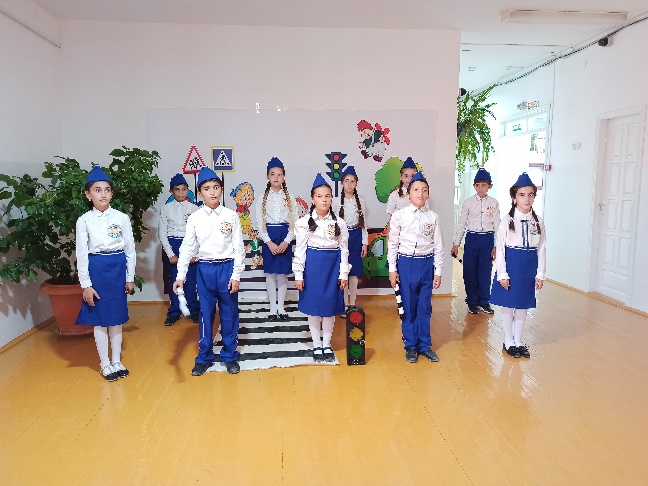 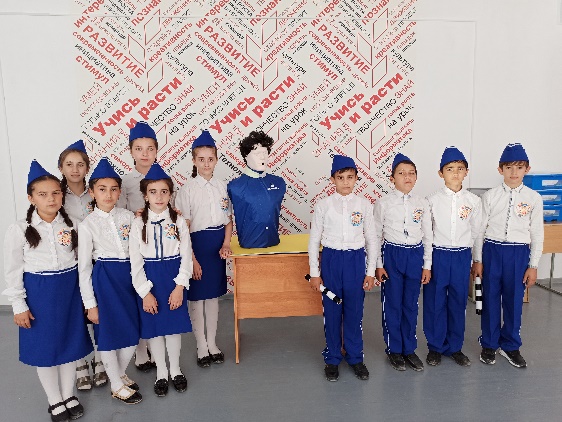 